Unit 2- Basic Chemistry & MineralsObjectives and VocabularyObjectives:Explain how elements are related to mineralsIdentify the particles that make up atomsExplain what compounds are and why they formCompare and Contrast different types of chemical bondsExplain a mineral is a naturally-occurring, inorganic, solid substance with a definite chemical composition and structureList 5 characteristics of mineralsDescribe the processes resulting in mineral formationExplain how minerals can be identifiedExperiment with mineral samples and identify them List and describe major groups of mineralsExplain why color is often not a useful property in identifying mineralsDefine the terms luster, crystal form, streak, and Mohs hardnessExplain how to test for luster, crystal form, streak, Mohs hardness, and cleavageDistinguish between cleavage and fractureExplain chemical properties and how they can be used to identify minerals and substancesGive examples of how minerals are used in the homeExplain how many minerals are used on average by an American in a lifetimeExperiment with  common household items and compare minerals versus effectiveness of intended use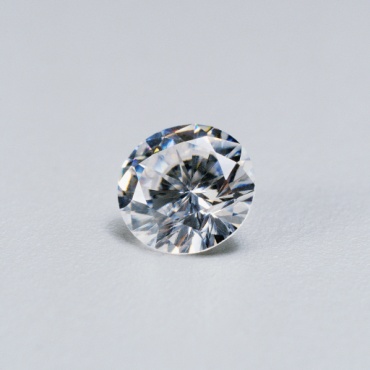 VocabularyElementAtomic numberEnergy levelIsotopeMass numberCompoundChemical bondIonic bondCovalent bondMetallic bondProtonNeutronElectronMineralSilicatesSilicon oxygen tetrahedronCarbonatesOxidesSulfidesSulfatesHalidesNative elementsColorStreakLusterCrystal formHardnessMohs hardness scaleCleavageFractureDensityGemstone